 29  января 2017г.  отметила свое 80-летие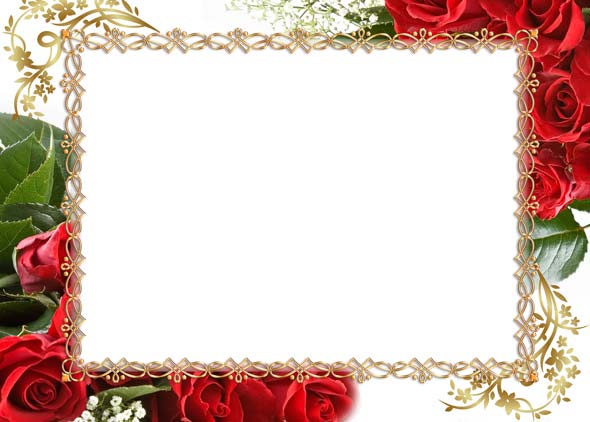 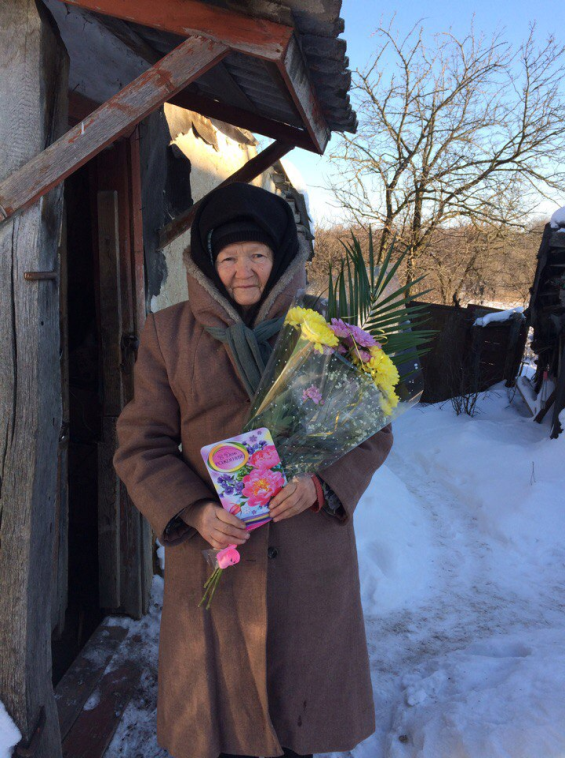 Мария Петровна Бойко  –получатель социальных услуг отделения социального обслуживания на дому МБУСОССЗН «Комплексный центр социального обслуживания населения»Грайворонского района.Про таких, как Мария Петровна  говорят: «Человек с добрым сердцем и открытой душой». Она перенесла много трудностей на своем жизненном пути, но всегда оставалась жизнерадостной,         доброжелательной  и  общительной.Сейчас пенсионерку обслуживает социальный работникМария Михайловна Арбузова, которая помогает ей выполнять всюдомашнюю работу. Мария Петровна  отзывается о социальном работникекак о добросовестном и трудолюбивом работнике,за 10 лет сотрудничества между ними сложились добрые,доверительные отношения.Поздравляем Марию Петровну с Юбилеем!Желаем ей здоровья, благополучия и душевного спокойствия!